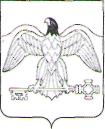 УПРАВЛЕНИЕ ФИНАНСОВ АДМИНИСТРАЦИИ КАРАБАШСКОГО ГОРОДСКОГО ОКРУГА Челябинской областиПРИКАЗот « 24 » августа 2012 года№ 3а«Об утверждении Методики и порядка планирования бюджетных ассигнований бюджета Карабашского городского округа на 2013 год и на плановый период 2014 и 2015 годов»В соответствии со статьей 174.2 Бюджетного кодекса Российской Федерации, статьей 20 Положения о бюджетном процессе в Карабашском городском округе,ПРИКАЗЫВАЮ:1.	Утвердить прилагаемую методику и порядок планирования бюджетных ассигнований бюджета Карабашского городского округа на 2013 год и на плановый период 2014 и 2015 годов (далее именуются - Методика).       2.	  Довести Методику до главных распорядителей (распорядителей) средств местного бюджета.И.о. заместителя главы по финансовой деятельности - начальник Управления финансов администрации Карабашского городского округа				Г.Н. РезанцеваУтверждены приказомуправления финансовадминистрации Карабашскогогородского округаот «24» августа 2012 г. № 3аМетодика и порядок планирования бюджетных ассигнований  бюджета Карабашского городского округа на 2013 год и на плановый период 2014 и 2015 годовI. Общие положения1.	Методика и порядок планирования бюджетных ассигнований бюджета Карабашского городского округа (далее городской округ) на 2013 год и на плановый период 2014 и 2015 годов (далее - Методика) разработаны в соответствии со статьей 174.2 Бюджетного кодекса Российской Федерации,
Решением Собрания депутатов Карабашского городского округа от 21.02.2008 года № 459 «Об утверждении Положения о бюджетном процессе в Карабашском городском округе.2.	В настоящей Методике используются следующие понятия:1)	нормативный метод расчета бюджетного ассигнования - расчет объема
бюджетного ассигнования на основе нормативов, утвержденных в соответствующих нормативных правовых актах Челябинской области, Карабашского городского округа, включая утвержденный в указанных нормативных правовых актах порядок индексации соответствующих нормативов, а также нормативных затрат, определяемых в соответствии с «Методическими рекомендациями по расчету нормативных затрат на оказание
муниципальными учреждениями Карабашского городского округа муниципальных услуг (выполнения работ) и  нормативных затрат на содержание имущества муниципальных учреждений Карабашского городского округа, утвержденными постановлением администрации Карабашского городского округа от 01.12.2010г. № 399, а также ведомственными актами, устанавливающими отраслевой порядок расчета соответствующих нормативных затрат;учетный метод (индексация) расчета бюджетного ассигнования - расчет объема бюджетного ассигнования путем индексации объема бюджетного ассигнования текущего года на уровень инфляции, индекс роста тарифов или иной коэффициент в соответствии с настоящей Методикой;плановый метод расчета бюджетного ассигнования - установление объема бюджетного ассигнования в соответствии с показателями, указанными в нормативном правовом акте (действующей целевой программе, договоре, условиях займа. В части бюджетных ассигнований, осуществляемых за счет субвенций из федерального бюджета - в проекте Федерального закона «О федеральном бюджете на 2013 год и на плановый период 2014 и 2015 годов»;метод натуральных показателей расчета бюджетного ассигнования - расчет объема бюджетных ассигнований на основе прогнозируемого потребления товаров (работ, услуг) для муниципальных нужд в натуральных величинах и стоимости соответствующих товаров (работ, услуг);5) иной метод расчета бюджетного ассигнования - расчет объема бюджетного ассигнования методом, отличным от нормативного метода, учетного, планового, метода натуральных показателей на основе нормативно-правового акта, устанавливающего расходное обязательство.Выбор метода планирования осуществляется с учетом положений нормативного акта, устанавливающего расходное обязательство, в зависимости от отраслевых и иных особенностей бюджетного ассигнования, а также в соответствии с настоящей Методикой.Особенности планирования бюджетных ассигнований на 2013-2015 годы обусловлены:1) дальнейшей реализацией приоритетов бюджетной политики, сформулированных в Указах Президента Российской Федерации от 7 мая 2012 года, 1 июня и 28 декабря 2012 года;2) В соответствии с Федеральным  законом от 08.05.2010 г. № 83-ФЗ «О внесении изменений в отдельные законодательные акты Российской Федерации в связи с совершенствованием правового положения государственных (муниципальных) учреждений» учреждения которые осуществляют свою деятельность в статусе бюджетных и автономных финансирование осуществляется в форме предоставления субсидий на финансовое обеспечение выполнения ими муниципального задания на оказание муниципальных услуг, субсидий на осуществление бюджетных инвестиций, а также на иные цели.В отношении казенных учреждений, включая органы местного самоуправления будет сохранен действующий в текущем году механизм их финансового обеспечения.3)	обеспечением режима экономии и оптимизации бюджетных расходов для обеспечения устойчивости и стабильности бюджетной системы городского округа;4) уточнением объема расходных обязательств с учетом ограниченного срока действия отдельных нормативных правовых актов городского округа;5) продолжением работы по поэтапному переходу к формированию «программной» структуры расходов местного бюджета при составлении проекта местного бюджета на 2013 - 2015 годы необходимо предусмотреть аналитическое распределение бюджетных ассигнований в разрезе муниципальных программ в составе пояснительной записки к проекту бюджета.В соответствии с Графиком подготовки бюджета в течение 2012 года предстоит принять муниципальные программы Карабашского городского округа по всем направлениям деятельности распорядителей средств местного бюджета. В соответствии с Порядком разработки, принятия, реализации и оценки эффективности исполнения муниципальных целевых программ, действующих на территории Карабашского городского округа, утвержденным постановлением администрации Карабашского городского округа от 01.06.2011 г. № 180, муниципальные программы должны включать в себя долгосрочные целевые программы и подпрограммы, ведомственные целевые программы и отдельные мероприятия органов местного самоуправления.С учетом этого, в целях максимального увеличения доли расходов бюджета, формируемых и исполняемых в рамках программ, проекты ведомственных   и   долгосрочных   целевых   программ   должны охватывать основную часть расходов распорядителя бюджетных средств местного бюджета. Бюджетные ассигнования на исполнение принимаемых обязательств подлежат включению в бюджет только при наличии соответствующей программы (долгосрочной целевой или ведомственной).Бюджетные ассигнования на исполнение действующих и принимаемых обязательств должны соответствовать закрытому Перечню видов бюджетных ассигнований  с учетом статьи 69 Бюджетного кодекса Российской Федерации и рассчитываются с учетом положений статей  69.1, 70, 74.1, 78, 78.1, 79, 80 Бюджетного кодекса Российской Федерации. Исполнение бюджетных ассигнований в иных видах не допускается.Планирование бюджетных ассигнований осуществляется раздельно по бюджетным ассигнованиям на исполнение действующих расходных обязательств и принимаемых расходных обязательств.Правовыми основаниями действующих расходных обязательств, на исполнение которых планируется направить бюджетное ассигнование, являются законы Челябинской области, нормативные правовые акты Законодательного Собрания Челябинской области, Правительства Челябинской области, Губернатора Челябинской области, нормативные правовые акты Собрания депутатов Карабашского городского округа, главы Карабашского городского округа, администрации Карабашского городского округа, договоры (соглашения), заключенные от имени муниципального образования, не планируемые к изменению в 2013-2015 годах, к признанию утратившими силу либо к изменению с увеличением объема бюджетных ассигнований, предусмотренного на исполнение соответствующих обязательств в 2012 году.Правовыми основаниями возникновения принимаемых расходных обязательств, на исполнение которых планируется направить бюджетное ассигнование, являются законы Челябинской области, нормативные правовые акты Законодательного Собрания Челябинской области, Правительства Челябинской области, Губернатора Челябинской области, нормативные правовые акты Собрания депутатов Карабашского городского округа, главы Карабашского городского округа, администрации Карабашского городского округа, договоры (соглашения), заключенные от имени муниципального образования, предлагаемые (планируемые) к принятию в 2013 - 2015 годах.7.	При формировании бюджетных ассигнований местного бюджета на 2013 - 2015 годы учетным методом (индексации) в качестве бюджетного ассигнования текущего года принимаются бюджетные ассигнования на 2012 год, предусмотренные в решении Собрания депутатов Карабашского городского округа от 22декабря 2011 года № 305  «О бюджете Карабашского городского округа на 2012 год на плановый период  2013-2014 годов».Распределение указанных бюджетных ассигнований, в том числе по кодам бюджетной классификации расходов, принимается с учетом уточнений постоянного характера, предусмотренных сводной бюджетной росписью и бюджетными росписями главных распорядителей (распорядителей) бюджетных средств по состоянию на 1 июня 2012 года.Бюджетные ассигнования текущего года уменьшаются на суммы расходов:производимых в текущем году в соответствии с разовыми решениями о финансировании из местного бюджета;планируемых к сокращению по результатам проведения мероприятий по их оптимизации;на реализацию нормативных правовых актов, срок действия которых завершается в текущем финансовом году;за счёт субвенций из федерального бюджета на реализацию государственных полномочий Российской Федерации, а также субсидий, выделенных из федерального бюджета дополнительно к объему бюджетных ассигнований текущего года;выделенных в текущем году на софинансирование федеральных средств, которые не подтверждены к предоставлению в 2013 году.П. Методика и порядок планирования бюджетных ассигнований на	исполнение действующих и отдельных принимаемых расходных обязательств Карабашского городского округа8. Объем бюджетных ассигнований на финансирование действующих расходных обязательств, рассчитанный в соответствии с настоящей Методикой не может превышать предельного объема бюджетных ассигнований, доведенного Управлением финансов администрации Карабашского городского округа (далее именуется - Управление финансов).Планирование бюджетных ассигнований на 2013 - 2015 годы на исполнение действующих обязательств в соответствии с настоящей Методикой допускается только в том случае, если существует действующий нормативный правой акт, соглашение, договор, устанавливающий расходное обязательство.9. Объем бюджетных ассигнований на предоставление субсидий бюджетным и автономным учреждениям на возмещение нормативных затрат, связанных с оказанием ими в соответствии с муниципальным заданием муниципальных услуг (выполнением работ) рассчитывается нормативным методом на основе нормативных затрат, определяемых в соответствии с- Методическими рекомендациями по расчету нормативных затрат на оказание муниципальными учреждениями муниципальных услуг, нормативных затрат на содержание имущества муниципальных учреждений, утвержденными постановлением администрации Карабашского городского округа от 01.12.2010 г. № 399, а также ведомственными актами, устанавливающими отраслевой порядок расчета соответствующих нормативных затрат.10.	Фонд оплаты труда работников бюджетной сферы определяется в пределах доведенных предельных объемов бюджетных ассигнований, рассчитанных исходя из объема бюджетных ассигнований, с учетом начислений на выплаты по оплате труда в размере 30,2 % (включая тарифы страховых взносов на обязательное страхование от несчастных случаев на производстве и профессиональных заболеваний в размере 0,2 %).Предельные объемы бюджетных ассигнований в части фондов оплаты труда работников бюджетной сферы, категории которых определены Указами Президента Российской Федерации от 7 мая 2012 года, 1 июня 2012 года и      28 декабря 2012 года, фонд оплаты труда на 2014 - 2016 годы определяется в пределах уточненных ассигнований 2012 года.11.	Нормативы затрат на содержание недвижимого и особо ценного движимого имущества, закрепленного за бюджетными и автономными учреждениями или приобретенного такими учреждениями за счет средств, выделенных им учредителем на приобретение такого имущества, не включают затраты, связанные с использованием этого имущества при оказании платных услуг, а также затраты на содержание соответствующего имущества, сдаваемого в аренду.11.1. Затраты на уплату налога на имущество, транспортного и земельного налога в составе нормативных затрат на содержание имущества бюджетных и автономных учреждений рассчитываются иным методом в соответствии с налоговым законодательством путем умножения налоговой базы на ставку налога с учетом установленных сроков уплаты и предусматриваются в составе субсидий бюджетным и автономным учреждениям на возмещение нормативных затрат, связанных с оказанием ими в соответствии с муниципальным заданием муниципальных услуг (без детализации отдельной строкой в решение о бюджете).В качестве объекта налогообложения по налогам, уплачиваемым бюджетными и автономными учреждениями, учитывается недвижимое и особо ценное движимое имущество, закрепленное за бюджетными и автономными учреждениями или приобретенное такими учреждениями за счет средств, выделенных им учредителем на приобретение такого имущества, в том числе земельные участки, за вычетом соответствующего имущества, сдаваемого в аренду с согласия учредителя, а также используемого для оказания платных услуг.12.	Бюджетные ассигнования на исполнение публичных обязательств перед физическим лицом в денежной форме, полномочия по исполнению которых переданы в установленном порядке бюджетным и (или) автономным учреждениям, предусматриваются в составе субсидий на иные цели (целевых субсидий) и рассчитываются в соответствии с действующими нормативными правовыми актами Челябинской области, Карабашского городского округа с учетом установленного в указанных нормативных актах порядка индексации соответствующих выплат. Информация о планируемых объемах бюджетных ассигнований на исполнение публичных обязательств, подлежащих передаче данным учреждениям, представляется распорядителями средств местного бюджета в управление финансов по форме согласно приложению 2 к настоящей
Методике в составе пояснительной записки.13.	Объем бюджетных ассигнований на предоставление субсидий бюджетным и автономным учреждениям на осуществление бюджетных инвестиций, а также на иные цели, за исключением публичных обязательств перед физическим лицом в денежной форме, полномочия по исполнению которых переданы им в установленном порядке, определяется иным методом в соответствии с планом финансово-хозяйственной деятельности таких учреждений, и включается в состав принимаемых расходных обязательств Карабашского городского округа, распределяемых на отраслевых бюджетных комиссиях с учетом их предполагаемой эффективности.14.	Планируемый на 2013 - 2015 годы объем бюджетных ассигнований на предоставление субсидий бюджетным и автономным учреждениям на возмещение нормативных затрат, связанных с оказанием ими в соответствии с муниципальным заданием муниципальных услуг (выполнением работ), на осуществление бюджетных инвестиций, а также на иные цели не может превышать предельного объема бюджетных ассигнований на 2013 - 2015 годы,
доведенного управлением финансов.Сводные показатели проектов муниципальных заданий на оказание муниципальных услуг (выполнение работ), сформированных с учетом реализации положений Федерального закона № 83-ФЗ, включая подробные расчеты расходов местного бюджета на предоставление субсидий бюджетным и автономным учреждениям на возмещение нормативных затрат, связанных с оказанием ими в соответствии с муниципальным заданием муниципальных услуг (выполнением работ), представляются в управление финансов по форме, согласно приложению 4 к настоящей Методике.15.	Объемы бюджетных ассигнований на оплату труда работников казенных бюджетных учреждений планируются на основе бюджетных ассигнований текущего года с учетом увеличения общего фонда оплаты труда.При планировании бюджетные ассигнования корректируются в соответствии с планами по реструктуризации сети бюджетных учреждений и оптимизации численности работников учреждений.16.	Бюджетные ассигнования на уплату налога на имущество, транспортного и земельного налога казенными учреждениями и органами местного самоуправления рассчитываются иным методом в соответствии с налоговым законодательством путем умножения налоговой базы на ставку налога с учетом установленных сроков уплаты.17.	Объемы бюджетных ассигнований на оплату поставок товаров, выполнения работ, оказания услуг для муниципальных нужд, а также иные бюджетные ассигнования на обеспечение деятельности казенных учреждений и органов местного самоуправления рассчитывается на основе показателей первоначальных бюджетных смет на 2013 год с учетом индексации расходов, обеспечивающих бесперебойное функционирование казенных учреждений и органов местного самоуправления (с учетом прогнозируемого роста цен и тарифов).Для бюджетных ассигнований казенным учреждениям на приобретение оборудования и капитальный ремонт расчет осуществляется иным методом на основе планов оснащения (обновления) оборудованием и проведения капитального ремонта, сформированных распорядителями бюджетных средств в рамках предельного объема бюджетного финансирования, доведенного управлением финансов на исполнение принимаемых расходных обязательств.Бюджетные ассигнования на приобретение оборудования, а также капитальные ремонты органам местного самоуправления не доводятся. Данные бюджетные ассигнования являются принимаемыми расходными обязательствами и рассчитываются распорядителями бюджетных средств иным методом на основе планов оснащения (обновления) оборудованием и проведения капитального ремонта и рассматриваются на отраслевых бюджетных комиссиях с учетом предполагаемой эффективности бюджетных расходов.18. Объем бюджетных ассигнований казенных учреждений на 2013-2015 годы, источником финансового обеспечения которых являются доходы отприносящей  доходы   деятельности   таких  учреждений,   рассчитываются     в объеме 100 % показателей первоначальных бюджетных смет на 2013 год.19.	Остальные бюджетные ассигнования рассчитываются иным методом в
соответствии нормативными актами, на основе которых осуществляется использование бюджетных ассигнований.Распределение предельных объемов на реализацию муниципальных целевых программ должно обеспечивать максимальную эффективность и оптимизацию бюджетных расходов.20.	Объемы бюджетных ассигнований на исполнение публичных нормативных обязательств, включая межбюджетные трансферты, предоставляемые местным бюджетам на эти цели, рассчитываются нормативным методом путем умножения норматива (системы нормативов), установленного законодательными актами Челябинской области на прогнозируемую численность физических лиц, являющихся получателями выплат. В случаях, если законодательством области предусмотрена ежегодная индексация выплаты, то нормативный метод дополняется расчетом размера выплаты методом индексации с учетом соответствующего коэффициента.21.	Объемы бюджетных ассигнований на предоставление субсидий юридическим лицам, индивидуальным предпринимателям, физическим лицам -
производителям товаров, работ, услуг рассчитываются плановым методом в соответствии с нормативными правовыми актами Челябинской области, соглашениями, решениями и (или) поручениями Губернатора и Правительства
Челябинской области, нормативными правовыми актами муниципального образования. Объем средств на предоставление субсидий не должен превышать
предельные объемы финансирования, доведенные управлением финансов.Объемы бюджетных ассигнований на обслуживание муниципального долга Карабашского городского округа рассчитываются плановым методом в соответствии с договорами (соглашениями), определяющими условия привлечения муниципальных долговых обязательств.Объемы бюджетных ассигнований на исполнение судебных актов по искам к Карабашскому городскому округу рассчитываются иным методом с учетом прогнозируемого объема расходов на указанные цели.24.	Объем бюджетных ассигнований на исполнение действующих обязательств, рассчитанный в соответствии с пунктами 9-23 настоящей Методики может быть скорректирован с учетом намечаемых мероприятий по изменению бюджетной сети, изменения структуры расходов и функций распорядителей бюджетных средств, а также предполагаемых изменений нормативных правовых актов.Если потребность в бюджетных ассигнованиях, в том числе на уплату налогов, меньше, чем предусмотрено предельным объемом, доведенным управлением финансов, при представлении возвратных распределений распорядителям средств местного бюджета следует в обязательном порядке уменьшить доведенный объем на невостребованную сумму бюджетных ассигнований.Подробный расчет объема бюджетных ассигнований на исполнение действующих расходных обязательств, проведенный в соответствии с настоящей Методикой включая необходимые корректировки в соответствии с настоящим пунктом, представляется в управление финансов в рамках обоснования бюджетных ассигнований каждого вида по форме приложения 6 к настоящей Методике.III. Порядок и методика планирования бюджетных ассигнований на исполнение принимаемых расходных обязательств и изменений в действующие расходные обязательства Карабашского городского округа на 2013-2015 годы (далее - принимаемые обязательства).25.	Предельные объемы финансирования принимаемых обязательств рассчитываются исходя из объёма действующих обязательств, определенного в соответствии с разделом II настоящей Методики и прогноза доходов местного бюджета.26.	В состав принимаемых обязательств в 2013 - 2015 годах включаются бюджетные ассигнования, предусмотренные в первоначальном бюджете на 2013 год и не имеющие действующего нормативного акта, устанавливающего расходные обязательства на 2013 - 2015 годы.В том числе:реализация мероприятий, перечень которых утверждается ежегодно, реализация  мероприятий  в  рамках долгосрочных  целевых  программ, объем финансирования   которых   ежегодно   уточняется   с   учетом   оценки эффективности их реализации;субсидии бюджетным и автономным учреждениям на осуществление бюджетных инвестиций и на иные цели (за исключением публичных обязательств перед физическим лицом в денежной форме, полномочия по исполнению которых переданы им в установленном порядке);ассигнования, выделенные на увеличение стоимости основных средств, отдельные субсидии юридическим лицам, перечень получателей и объем предоставления которых определяется ежегодно.27.	Планирование бюджетных ассигнований на обеспечение принимаемых обязательств осуществляется иным методом планирования бюджетных ассигнований, основанным на сравнительной оценке эффективности реализации мероприятий, предлагаемых к включению в бюджет.28. Распределение предельного объема бюджетных ассигнований на финансирование принимаемых обязательств по распорядителям бюджетных средств местного бюджета и предлагаемым ими мероприятиям осуществляетсяотраслевыми бюджетными комиссиями под руководством заместителей главы Карабашского городского округа на основе сравнительной оценки эффективности предлагаемых распорядителями бюджетных средств местного бюджета решений. В приоритетном порядке предельный объем принимаемых обязательств направляется на обеспечение решений (поручений) главы Карабашского городского округа.Предложение распорядителя бюджетных средств местного бюджета о включении бюджетных ассигнований на финансирование принимаемых обязательств вносится в отраслевую бюджетную комиссию вместе с докладом о результатах и основных направлениях деятельности, подготовленным в соответствии с постановлением администрации Карабашского городского округа от 21.04.2010г. № 98»Об утверждении положения о порядке подготовки ежегодного доклада о результатах и основных направлениях деятельности главных распорядителей (распорядителей) средств бюджета Карабашского городского округа».Предложения о выделении бюджетных ассигнований, направленных на решение проблемы, находящейся в компетенции только одного распорядителя бюджетных средств местного бюджета должны вноситься на рассмотрение отраслевой бюджетной комиссии в форме проекта ведомственной целевой программы.Предложения о выделении бюджетных ассигнований, направленных на решение проблемы, находящейся в компетенции двух и более распорядителей бюджетных средств местного бюджета должны вноситься на рассмотрение отраслевой бюджетной комиссии в форме проекта долгосрочной муниципальной целевой программы (концепции долгосрочной целевой программы).31.	Включение в проект бюджета ассигнований на финансирование принимаемых обязательств осуществляется в соответствии с протоколом отраслевой бюджетной комиссии и при наличии проекта нормативного правового акта (проекта нормативного акта о внесении изменений в действующий нормативный правовой акт), устанавливающего соответствующие расходные обязательства. При наличии проекта ведомственной целевой программы, он также прилагается к протоколу отраслевой бюджетной комиссии.IV. Формирование обоснования бюджетных ассигнований на обеспечение действующих и принимаемых обязательств на 2013 - 2015 годы (далее -Обоснование)32.	Обоснование формируется распорядителем средств местного бюджета по каждому виду бюджетных ассигнований в соответствии с приложением 1 к настоящей Методике и должно содержать информацию о правовых основаниях возникновения расходных обязательств, порядке расчета бюджетных ассигнований на его исполнение, а также планируемых непосредственных и конечных результатах использования бюджетного ассигнования (приложение 6).В заголовке Обоснования указывается наименование бюджетного ассигнования в соответствии с перечнем бюджетных ассигнований согласно приложению 1 к Методике и наименование распорядителя бюджетных средств, осуществляющего планирование и использование бюджетного ассигнования.В разделе 1 «Правовые основания возникновения действующих расходных обязательств, изменения действующих расходных обязательств и принимаемых обязательств»:в пункте 1 «Правовые основания возникновения действующих расходных обязательств» указываются сведения о нормативных правовых актах, договорах (соглашениях), устанавливающих расходные обязательства, не планируемых к изменению в 2013 - 2015 годах, к признанию утратившими силу либо к изменению с увеличением объема бюджетных ассигнований, предусмотренного на исполнение соответствующих обязательств в 2012 году;в пункте 2 «Правовые основания изменения действующих обязательств» указываются сведения о нормативных правовых актах, договорах (соглашениях), устанавливающих расходные обязательства, планируемых к изменению с увеличением объема бюджетных ассигнований, предусмотренного на исполнение соответствующих обязательств в 2012 году;в пункте 3 «Правовые основания принимаемых расходных обязательств» указываются сведения о нормативных правовых актах, договорах (соглашениях), устанавливающих расходные обязательства, предлагаемых (планируемых) к принятию в 2013 - 2015 годах.В случае если нормативный правовой акт устанавливает публичное нормативное обязательство, это необходимо отметить в графе «Наименование расходного обязательства».35.	В разделе 2 «Объем бюджетного ассигнования на исполнение действующих расходных обязательств, включая их изменение и принимаемых обязательств» в графе «Отраслевые факторы, обуславливающие изменение расходов» указываются отраслевые факторы, обуславливающие изменение расходов, в числе которых могут быть изменение:=>	нормативного акта, устанавливающего расходное обязательство,=> 	численности работников бюджетной сферы;=>	числа лиц, получающих трансферты;=>	физических объемов приобретения товаров (работ, услуг) для муниципальных нужд;=>	проведённые и планируемые мероприятия по оптимизации бюджетных расходов;=>   другие причины.Подробно отраслевые факторы изменений описываются в пояснительной записке.В графе «КОСГУ» указывается код классификации операций сектора государственного управления либо группа кодов, расчет бюджетных ассигнований по которым осуществляется по одной общей формуле.36.	В разделе 3 «Сведения о непосредственных результатах использования бюджетного ассигнования» Обоснования указываются сведенияо показателях непосредственных результатов использования бюджетного ассигнования.36.1.	Для бюджетных ассигнований на оказание муниципальных услуг указываются показатели непосредственных результатов использования бюджетных ассигнований, отраженные в муниципальных заданиях на оказание муниципальных услуг:-	показатели, характеризующие объем и качество услуг (например, численность лиц, получивших стационарную медицинскую помощь, численность лиц, получивших поликлиническую медицинскую помощь, численность больных, получивших медицинскую помощь с применением высокотехнологичных методов лечения и т.д.);-	показатели характеристик процесса оказания услуг (например, пропускная способность бюджетных учреждений: число мест, коек, кабинетов, и так далее);-	количество проведенных мероприятий (для распорядителей бюджетных
средств, занимающихся регулятивной, надзорной и обеспечивающей деятельностью, например, число проверок, инспекций, проведенных конкурсов
и так далее).36.2.	Для бюджетных ассигнований на социальное обеспечение населения указываются показатели численности получателей (например, численность ветеранов труда, тружеников тыла, получателей детских пособий и так далее).36.3.	Для бюджетных ассигнований, направленных на реализацию долгосрочных целевых программ (подпрограмм) и ведомственных целевых программ, указываются показатели непосредственных результатов соответствующих долгосрочных целевых программ (подпрограмм) и ведомственных целевых программ.36.4.	Для бюджетных ассигнований, включающих бюджетные инвестиции в объекты капитального строительства муниципальной собственности в качестве показателей непосредственных результатов использования бюджетных ассигнований должны указываться количественные
и качественные показатели услуг, для оказания которых осуществляются бюджетные инвестиции в указанные объекты, в том числе показатели мощности вводимого объекта и существующие мощности объекта.37.	В разделе 4 Обоснования приводятся сведения о показателе конечных результатов использования бюджетного ассигнования, вклад, в достижение которого вносят непосредственные результаты использования бюджетного ассигнования.Указанный конечный результат использования бюджетного ассигнования должен быть приведен в Докладе о результатах и основных направлениях деятельности распорядителя средств местного бюджета.38.	В разделе 5 приводятся подробные расчеты бюджетного ассигнования на 2013 - 2015 годы в соответствии с настоящей Методикой. При этом расчетные таблицы прилагаются к обоснованию бюджетных ассигнований.V. Составление пояснительной записки в части, касающейся бюджетных ассигнований распорядителя средств местного бюджета на2013-2015 годы39.	В пояснительной записке к проекту местного бюджета по каждому главному распорядителю (распорядителю) средств местного бюджета приводится краткая характеристика:-	функций, целей и задач деятельности распорядителя средств местного бюджета;-	  количества и состава находящихся в его ведении учреждений;- состава и объемов бюджетных ассигнований местного бюджета, предусмотренных распорядителю средств местного бюджета на 2013 - 2015 годы.При этом описываются специфические для распорядителя средств местного бюджета направления, определяющие состав и объемы бюджетных ассигнований на 2013 - 2015 годы (в случае необходимости, с выделением расходов на заработную плату, обеспечение деятельности и т.д.).-	планируемых на 2013 - 2015 годы основных результатов использования бюджетных ассигнований местного бюджета, вышеуказанные показатели в дальнейшем должны быть детализированы в обоснования бюджетных ассигнований.В целях формирования аналитического распределения бюджетных ассигнований местного бюджета по программам, представляемого в Собрание депутатов Карабашского городского округа в составе документов и материалов к проекту решения о местном бюджете на 2013 год и на плановый период 2014 и 2015 годов в составе пояснительной записки распорядителем средств местного бюджета представляется аналитическое распределение бюджетных ассигнований в разрезе соответствующих программ по форме согласно приложению 8 к настоящей Методике. Общий объем пояснительной записки по РБС должен составлять до 8 страниц.Макет пояснительной записки к проекту местного бюджета на 2013-2015 годы представлен в приложении 7 к настоящей Методике.40.	Пояснительная записка представляется в управление финансов на бумажном (в 2-х экз.) и электронном носителе (текстовая часть в формате Word, шрифт Times New Roman 14, Приложения - в формате Excel) . Объемные показатели приводятся в тыс. рублей с одним знаком после запятой.